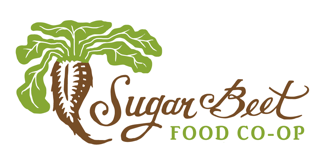 SUGAR BEET FOOD STORE COOPERATIVE BOARD OF DIRECTORS MEETINGTUESDAY, February 12, 2019, 7:00pmOak Park Main Library – second floor, small meeting room834 Lake St. Oak Park, ILBoard of Directors Present: Daniel Becker, Ryan Bradley, Jim Doyle, Bri Kellogg, Greg Kolar, Peter Nolan, and Janet Rouse Absent: Sharon Wolf-Newton, Rachel Poretsky, Eryn CookGM:  Chris RolandAlso Present: Jolie, Lissa, and new owner LindaAGENDAWELCOME & Call to Order 7:08 PM (Peter)Jolie introduces herself and role as Prepared Food Chef at the Co-opNew owner, Linda, introduces herselfGENERAL MANAGER’S REPORT (CHRIS)SalesJust finished 4th quarter; it was successfuli. Saw 10.8% Sales Growthii. Broke the $4 million markJanuary started off well with over 15% growth from last year (first 6 weeks of 2019)i. Freezer sales up over 50% from January 2018ii. Cafe saw only 3% growth (discussion on how to increase sales there)iii. January sales have been great with higher average basket size making up for a decline in traffic.2019 BudgetJim and Chris will meet to discuss budget; board will approve via emailKey Initiatives Comparison Shopping ListsList have been compiled for products and storesBoard will do comparison shoppingOutdoor Seating: Chris is getting bids from various contractorsBoard Volunteer OpportunitiesApril- Owner Appreciation Month (need several volunteers for various events)Winter Farmers Market: ongoing each month through AprilMarketing (Lissa)Door Hangers- looking into distribution of hangersDiscussion on Winter Farmers Market and food handlers certificateFood Swap was a successANNUAL MEETING PLANNINGJanet created and reviewed a list of venues that are optionsBoard and GM decided to pursue Thatcher Woods PavilionDate: Sunday, April 28, 2019 from 3:00-6:00 PMDetails will continue to be worked on by Lissa, Chris, and members of Ownership CommitteeBOARD ELECTION UPDATECurrently have 10 board members (Cindy Gradle stepped down from board in January)Peter discussed list of possible candidatesBoard discussed how to promote owners to run for boardBoard in the Store Events (2 nights in store for potential candidates to talk with board members)Wednesday 2/27, 7:00-8:00 PMhursday, 3/7, 7:00-8:00 PM       Sign up Genius will go out to allow up to 4 board members to attend each nightQ&A from audienceJolie further discussed her role at Co-op and how she would like to expand the prepared food selectionCurrently uses Autre Mond’s kitchen on Monday/ThursdaySees potential in expanding raw and vegan foods (Currently 60% of prepared sales)Would need additional cooler spaceShe feels a salad bar is manageable to have open by spring; hot bar would be more work and equipment CLOSING Action ItemsBoard in the Store to promote board electionsBoard will volunteers at Winter Farmers MarketsJim will work on budget with Chris and submit to board; board will vote via emailComparison Shopping will be done over next few weeks by boardContinue to work out details on Annual Meeting (Chris, Lissa, Ownership Committee)ADJOURN FOR EXECUTIVE SESSION: 8:20 PMRyan moves to adjournJanet seconds